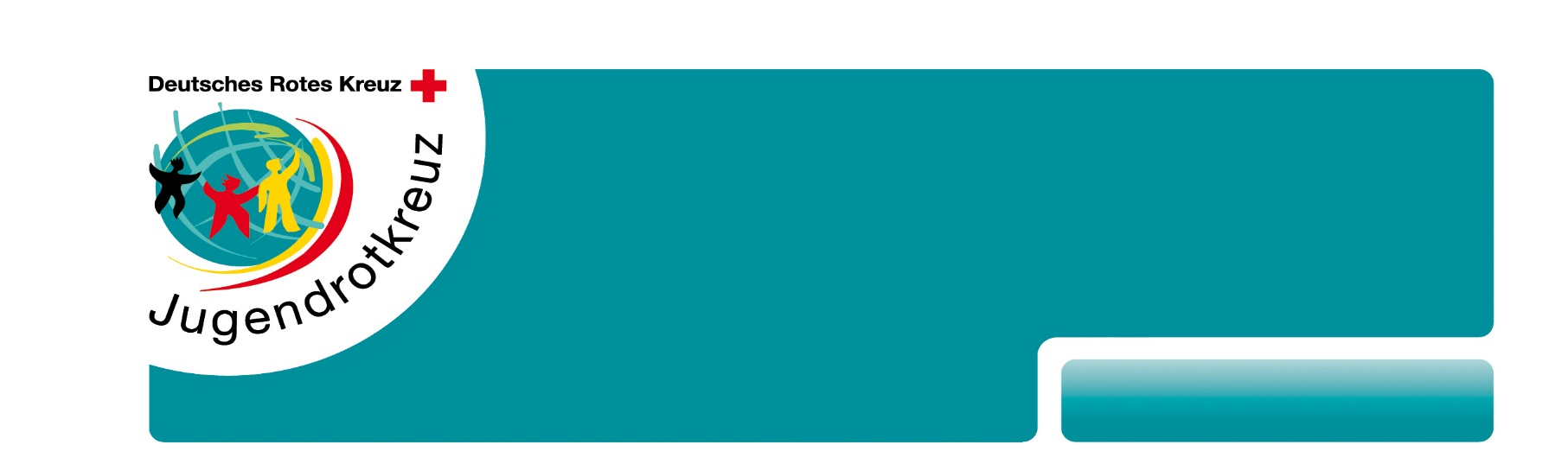 Schwimmer    ja  nein  		Vegetarier     ja  nein   sonstige Essgewohnheiten       	Erklärung (falls Antragsteller nicht volljährig, vom Erziehungsberechtigtem auszufüllen)Ich      		bin damit einverstanden, dass mein/e Sohn/Tochter Mitglied des Jugendrotkreuzes und damit des Deutschen Roten Kreuzes wird.Mein/e Sohn/Tochter benötigt folgende Medikamente:       	Mein/e Sohn/Tochter hat folgende Allergien:      	Sonstiges:      Bitte geben Sie uns zwei Ansprechpartner an, für den Fall, dass wir Sie als Erziehungsberechtigte erreichen müssen:Ich bin darüber informiert, dass die Verbände des DRK die auf dem Aufnahmeantrag eingetragenen Daten zum Zwecke der satzungsgemäßen Aufgabenerfüllung, insbesondere in Aufgabenfeldern der nationalen Rotkreuzgesellschaft und des Spitzenverbandes der freien Wohlfahrtspflege, speichern.Merkblatt zur ZMS-Datenerfassung habe ich erhalten.Für die Ausstellung eines Mitgliedsausweises maile ich ein Lichtbild an:Ort, Datum											Unterschrift Antragsteller/inUnterschrift Erziehungsberechtigte/r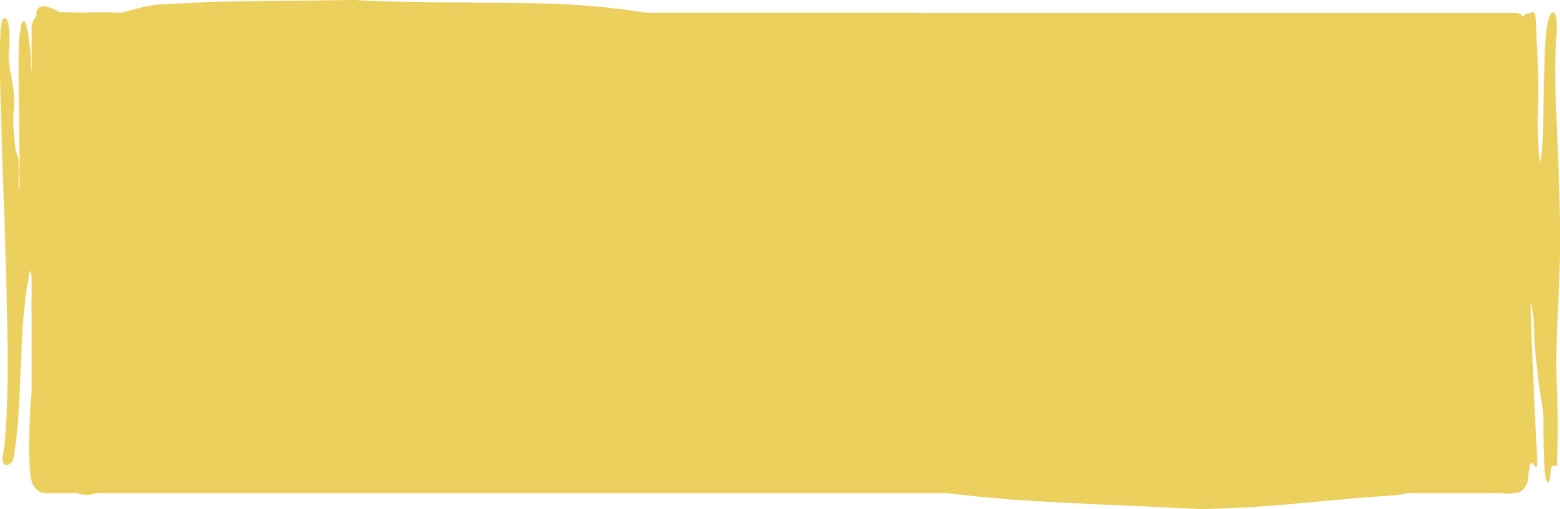 Vom DRK auszufüllen:Eingang am: ____________                       	        	  Im ZMS als Mitglied angelegt  am:_________________________________________	               ________________________________Unterschrift Gruppenleitung/Projektleitung							UnterschriftIch möchte als Mitglied in das DRK im Ortsverein      	 aufgenommen werdenund der Rotkreuzgemeinschaft Jugendrotkreuz, Gruppe      	 angehören.Ich möchte als Mitglied in das DRK im Ortsverein      	 aufgenommen werdenund der Rotkreuzgemeinschaft Jugendrotkreuz, Gruppe      	 angehören.Ich möchte als Mitglied in das DRK im Ortsverein      	 aufgenommen werdenund der Rotkreuzgemeinschaft Jugendrotkreuz, Gruppe      	 angehören.Ich möchte als Mitglied in das DRK im Ortsverein      	 aufgenommen werdenund der Rotkreuzgemeinschaft Jugendrotkreuz, Gruppe      	 angehören.Ich möchte als Mitglied in das DRK im Ortsverein      	 aufgenommen werdenund der Rotkreuzgemeinschaft Jugendrotkreuz, Gruppe      	 angehören.Name:Vorname:Straße, Nr.:PLZ, Ort:Geburtsdatum:Beruf: Führerscheinklasse:Telefon:Krankenkasse:E-Mail:Name:Name:Vornahme:Vorname:Straße, Nr.Straße,Nr:PLZ, Ort:PLZ, Ort:Telefon:Telefon:Handy:Handy: